Bien Dit, Chapitre 3.1					Nom__________________________________Describe the following people & celebrities. Tell about their size, hair color & length, eye color & their personalities.  Tell if they are young or old, funny or serious, athletic or creative, smart, nice, etc. Show off!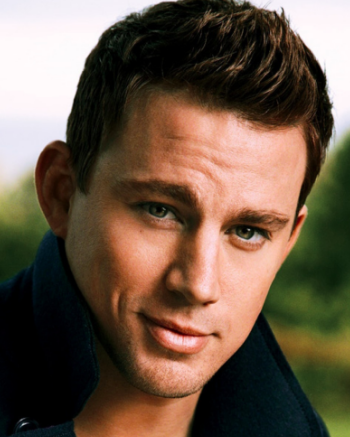 1-Channing Tatum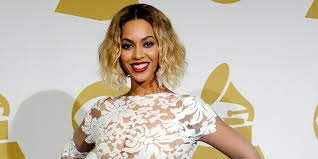 2-Beyoncé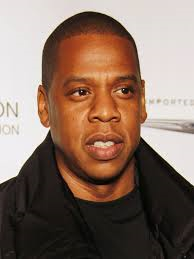 3-Jay-Z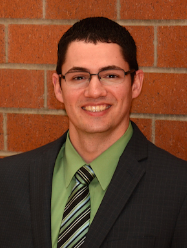 4-Mr. Gillotti.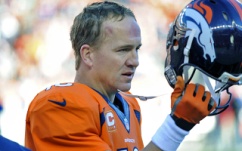 5- Peyton Manning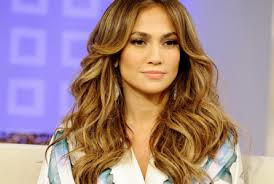 6-Jennifer Lopez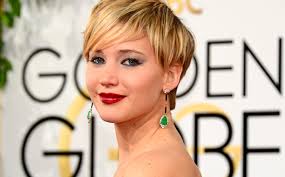 7-Jennifer Lawrence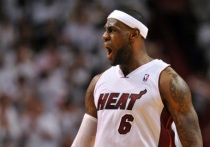 8-Lebron James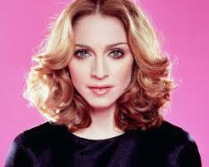 9-Madonna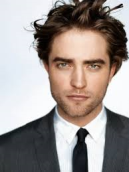 10-Robert Pattinson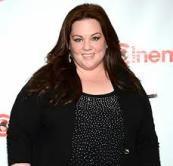 11-Melissa McCarthy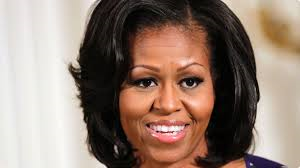 12-Michelle Obama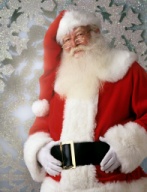 13- Père Noël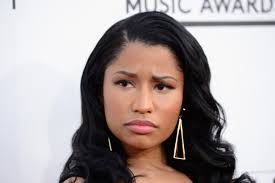 14-Nicki  Minaj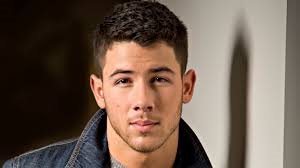 15-Nick Jonas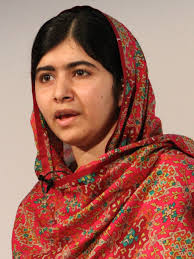 16- Malala Yousafzai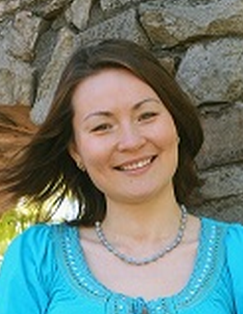 17- Madame Van Zandt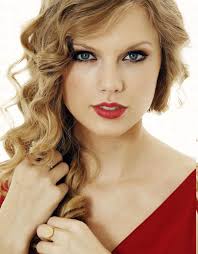 18- Taylor Swift#description